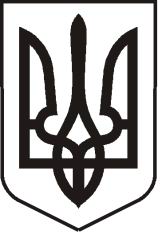 У К Р А Ї Н АЛ У Г А Н С Ь К А    О Б Л А С Т ЬП О П А С Н Я Н С Ь К А    М І С Ь К А    Р А Д АШ О С Т О Г О   С К Л И К А Н Н ЯРОЗПОРЯДЖЕННЯміського  голови 29.07.2020                                    м. Попасна                                        № 02-02/169Про надання матеріальної допомоги 	       Розглянувши заяви  Михайлюк Н.В., Герули Л.І.,   Бурлакова О.В.,                 Колмикової Н.О.,   Гелевері Н.О.,  Орел Н.П., Калмакової В.В.,  Качуріна О.В.,        Шемерди Н.В., Борзило Н.І., Смалько Л.М., Сокрут І.І., Бородавкіної Г.М., Чабан Г.М., Щеклеіна О.І., Никитенка О.П., Радіонової О.І., Каушнян О.В., Якімінської Л.П., Григоренко Ю.М., Величка Ю.М., Семенова С.А., Антоненко Г.І., Сеніна С.В., Сеніної Н.В., Сушка О.А., Ткач І.Ю., Бєлянського А.С., Каушнян Т.О.,  на  підставі   рішення    80   сесії    міської ради   від  27.10.2016  №  80/21 «Про затвердження Положення про виплату матеріальної допомоги з коштів міського бюджету і персонального складу  комісії  з виплати  матеріальної допомоги з коштів міського  бюджету (у новій редакції)» (зі змінами), Міської цільової Програми «Інші заходи у сфері соціального захисту і соціального забезпечення на 2020 рік»»,   затвердженої   рішенням  сесії  міської  ради  № 111/5 «Про місцевий бюджет міста Попасна на 2020 рік  1231230100 (код бюджету)»  23 грудня 2019 року,  протоколу  засідання комісії  з надання матеріальної допомоги з коштів міського бюджету від   24.07.2020 року № 8:  Надати матеріальну допомогу   на  придбання медикаментів  та  з інших причин наступним громадянам:  Михайлюк Наталії Василівні, яка зареєстрована в м.Попасна, пров. Шкільний,2/7, у розмірі  600,00 грн. (шістсот грн. 00 коп.)  Герулі Ларисі Іванівні, яка зареєстрована  в м.Попасна, вул. Миру,151/5, у розмірі  2500,00 грн. (дві тисячі п’ятсот грн. 00 коп.)  Бурлакову Олександру Володимировичу, який зареєстрований в м.Попасна, вул.Нагорна,38, у розмірі 1000,00 грн. (одна тисяча грн. 00 коп.)  Колмаковій Надії Олексіївні, яка зареєстрована в м.Попасна, вул.Шевцової,9, у розмірі 300,00  грн. (триста грн. 00 коп.)  Гелевері Наталії Олександрівні, яка зареєстрована в м.Попасна, вул. Д.Бєдного,34, у розмірі  1000,00 грн. (одна тисяча грн.00 коп.)   Орел Ніні Петрівні, яка зареєстрована в м.Попасна, вул. Кольцовська,2, у розмірі 1000,00 грн.(одна тисяча грн.00 коп.)  Калмиковій Вікторії Василівні, яка зареєстрована в м.Попасна, вул. А.Черешні,1/4, у розмірі  1000,00 грн.(одна тисяча грн.00 коп.)  Качуріну Олександру Володимировичу, який зареєстрований в м.Попасна,          вул.  Миру,153/112, у розмірі 1000,00 грн. (одна тисяча грн.00 коп.)  Шемерді Ніні Василівні, яка зареєстрована в м.Попасна, вул. Миру, 149/11, у розмірі 1000,00 грн. (одна тисяча грн.00 коп.) (пенсіонер, мат.допомога – для лікування чоловіка Шемерди Анатолія Миколайовича,1951 року народження – онкологія)Борзило Надії Іванівні, яка зареєстрована в м.Попасна, вул. Первомайська,3/56, у розмірі 1000,00 грн. (одна тисяча грн.00 коп.)  Смалько Любові Михайлівні, яка зареєстрована в м.Попасна, вул. Миру,85, у розмірі  500,00 грн. (п’ятсот грн. 00 коп.)  Сокрут Інні Іванівні, яка зареєстрована в м.Попасна, пров. Степовий,1/2, у розмірі 600,00 грн. (шістсот грн.00 коп.)  Бородавкиній Галині Михайлівні, яка зареєстрована в м.Попасна,                         вул. Миру,153/108, у розмірі 500,00 грн. (п’ятсот грн.00 коп.)  Чабан Галині Михайлівні, яка зареєстрована в м.Попасна, вул.Донецька,1б/89, у розмірі 1500,00 грн. (одна тисяча п’ятсот грн.00 коп.)  Щеклеіну Олександру Івановичу, який зареєстрований в м.Попасна,                     вул. Тургєнєва,31, у розмірі 300,00 грн. (триста грн. 00 коп.)  Никитенку Олександру Пилиповичу, який зареєстрований в м.Попасна,               вул. Ціолковського,56/2, у розмірі 800,00  грн. (вісімсот грн. 00 коп.)  (пенсіонер,    інв.ІІІ гр., мат.допомога – на оперативне лікування (грижа)Радіоновій Олені Іванівні, яка зареєстрована в м.Попасна, пров.Службовий,3/39,  у розмірі  800,00  грн. (вісімсот грн. 00 коп.)  Каушнян Олені Вікторівні, яка зареєстрована в м.Попасна, вул.Донецька,64, у розмірі 1000,00 грн. (одна тисяча грн. 00 коп.)  Якімінській Любові Павлівні, яка зареєстрована в м.Попасна,                                вул. Миронівська.14/14, у розмірі 800,00  грн. (вісімсот грн. 00 коп.)   Григоренко Юлії Миколаївні, яка зареєстрована в м.Попасна, вул. Миру,161а/62, у розмірі  800,00  грн. (вісімсот грн. 00 коп.)  Надати матеріальну допомогу учасникам бойових дій, які брали участь в АТО (ООС):Величко Юрію Миколайовичу, який зареєстрований в м.Попасна, вул.Миронівська,3/27, у розмірі 1500,00 грн. (одна тисяча п’ятсот грн. 00 коп.) Семенову Сергію Анатолійовичу, який зареєстрований в м.Попасна,                    вул. Челюскіна,27, у розмірі 1500,00 грн. (одна тисяча п’ятсот грн.00 коп.) Антоненко Галині Іванівні, яка зареєстрована в м.Попасна, вул.Донецька,66, у розмірі 1500,00 грн. (одна тисяча п’ятсот грн.00 коп.) Сеніну Сергію Вікторовичу, який зареєстрований  в м.Попасна, вул. Ногтенка,11,  у розмірі  1500,00 грн. (одна тисяча п’ятсот грн.00 коп) Сеніній Наталії Василівні, яка зареєстрована в м.Попасна, вул. Гастелло,125, у розмірі  1500,00 грн. (одна тисяча п’ятсот грн.00 коп.) Cушку Олексію Анатолійовичу, який зареєстрований в м.Попасна,                       вул. Бахмутська,6а/33, у розмірі  1500,00 грн. (одна тисяча п’ятсот грн.00 коп.) Ткач Ірині Юріївні, яка зареєстрована  в м.Попасна, вул. Крилова,7/14, у розмірі 1500,00 грн. (одна тисяча п’ятсот грн.00 коп.) Бєлянському Артему Станіславовичу, який зареєстрований в м.Попасна, вул.Київська,211, у  розмірі  1500,00 грн. (одна тисяча п’ятсот грн.00 коп.)  Надати матеріальну допомогу на відновлення житла:Каушнян  Тетяні Олександрівні, яка зареєстрована в м.Попасна, вул.Магістральна,7/1, у розмірі 2000,00  грн. (дві тисячі грн. 00 коп.)  Міський голова                                                                                             Ю.І.ОнищенкоГапотченко,20832